浙江省杭州市地方标准DB 3301/T XXXX—2021企业首席质量官管理规范（草案）XXXX - XX - XX发布XXXX - XX - XX实施杭州市市场监督管理局  发布目次前言	II1 范围	12 规范性引用文件	13 术语和定义	14 任职资格	15 岗位职责与权限	16 聘用与培训	27 考核与评价	2附录A  （规范性） 企业首席质量官评价体系	4前言本文件按照GB/T 1.1—2020《标准化工作导则  第1部分：标准化文件的结构和起草规则》的规定起草。本文件由杭州市市场监督管理局提出并归口。本文件起草单位：本文件主要起草人：范围本文件规定了企业首席质量官的任职资格、岗位职责与权限、聘用与培训、考核与评价等内容。本文件适用于各类企业首席质量官的管理，质量官可参照执行。规范性引用文件术语和定义
首席质量官企业对质量安全和质量发展工作全面负责的高层管理人员，由企业总经理(总裁)聘任授权，并颁发聘任授权证书，直接向总经理( 总裁) 报告工作。任职资格任职能力企业首席质量管应符合以下任职能力要求：3 年（含）以上质量管理工作经历；具有本科及以上学历；具备较好的沟通、协调、组织管理能力；具备一定的质量管理知识和实践经验；取得中级以上专业技术或管理职业资格。职业素养企业首席质量管应具备以下职业素养：具有良好的职业操守和专业素养，及时发现并报告企业在质量管理过程中存在的问题或者隐患；履行职责应当保持充分的独立性，作出独立、审慎、及时的判断，主动回避与本人有利益冲突的事项；应当保守企业的商业秘密和合作伙伴资料秘密，不得泄露在履职过程中掌握的企业秘密或者合作伙伴信息，损害企业或者合作伙伴的合法权益；积极参加各种义务性质量咨询服务活动和公益活动。岗位职责与权限岗位职责企业首席质量官应履行以下岗位职责：负责企业质量品牌战略、规划和计划的制定与实施；负责企业产品(服务)质量的检控及质量安全保障；负责企业质量管理体系建设、实施及持续改进;建立并组织实施企业质量奖励制度，推行先进质量管理方法；组织开展企业质量创新、质量改进、质量攻关、质量比对等质量活动；负责企业质量人才的培训教育，组织顾客满意度的测量；负责企业质量文化创建与推进；建立企业缺陷产品召回制度，配合政府部门做好日常监管工作；负责总结提炼企业在质量管理、品牌建设等方面成功的经验和案例等。权限企业首席质量官应具有以下权限：参与企业经营管理决策；向企业决策层提出加强质量工作的措施建议；组织监督检查本企业各岗位质量工作责任制的贯彻落实；部署对原料进厂、生产过程、出厂检验的检查把关；主持本企业内质量考核，行使质量安全“一票否决”权；参加政府部门学习交流活动。聘用与培训聘用企业应当按照公开、公平、公正、择优选聘的原则，对应聘人员的任职能力和管理能力进行测评，通过测评后需进行试用，确认其具备在该工作岗位上履行职责的能力；企业可以采用外部招聘或内部选拔的方式选聘首席质量官。首席质量官的选聘和任用可以参照组织最高管理层副职及以上层级人员的选聘和任用程序；企业也可以接受上级组织或主管部门的任命，按照组织的制度流程聘用首席质量官。培训企业首席质量官应经过政府质量管理部门或具备相关培训资质的培训机构组织的首席质量官培训并取得合格证书。企业首席质量官应每年参加具备首席质量官培训资质的机构组织的线上或线下培训累计不少于40学时。考核与评价企业应当对首席质量官的工作绩效和职业诚信进行评价，评价体系见附录A。评价结果作为首席质量官续聘、解聘和奖惩的依据。企业应依据自身特点和需要，对领导有力、组织科学、工作成效显著的首席质量官予以奖励。对于在质量比对、质量攻关和质量创新活动等方面有突出贡献的人员，企业应根据业务贡献所获得的市场拓展效益来确定奖励额度。对于因个人原因不能履行岗位职责或没有达到岗位要求的，违反诚信要求的，组织可视其具体情况依据有关规定调整岗位，不再担任首席质量官。
（规范性）
企业首席质量官评价体系企业首席质量官评价体系见表A.1。企业首席质量官评价体系企业首席质量官评价规则（续）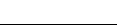 ICS  03.120.01CCS  A 00 3301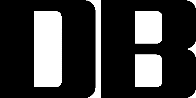 序号评价项目分项分值小项分值得分1任职能力191.13 年（含）以上质量管理工作经历31.2本科及以上学历31.3具备较好的沟通、协调、组织管理能力41.4具备一定的质量管理知识和实践经验41.5取得中级以上专业技术或管理职业资格52职业素养162.1具有良好的职业操守和专业素养，及时发现并报告企业在质量管理过程中存在的问题或者隐患42.2履行职责应当保持充分的独立性，作出独立、审慎、及时的判断，主动回避与本人有利益冲突的事项42.3应当保守企业的商业秘密和合作伙伴资料秘密，不得泄露在履职过程中掌握的企业秘密或者合作伙伴信息，损害企业或者合作伙伴的合法权益42.4积极参加各种义务性质量咨询服务活动和公益活动43履行职责403.1为企业质量品牌战略、规划和计划的制定与实施53.2为企业产品(服务)质量的检控及质量安全保障53.3组织企业质量管理体系建设、实施及持续改进;建立并组织实施企业质量奖励制度，推行先进质量管理方法53.4组织开展企业质量创新、质量改进、质量攻关、质量比对等质量活动53.5组织企业质量人才培训教育，组织顾客满意度的测量53.6组织企业质量文化创建与推进53.7建立企业缺陷产品召回制度，配合政府部门做好日常监管工作53.8总结提炼企业在质量管理、品牌建设等方面成功的经验和案例5序号评价项目分项分值小项分值得分4参加培训54.1有参加政府质量管理部门或具备相关培训资质的培训机构组织的首席质量官培训并取得合格证书4.2每年有参加具备首席质量官培训资质的机构组织的线上或线下培训，并累计不少于40学时5研究成果5.1个人获奖情况5.2专利及软件著作权5.3标准制修订5.4论文著作